Программа семинара «Педагогический класс как одно из условий  ранней профориентации школьников»Дата проведения: 25 сентября 2020 г.Время проведения: 14.30 – 15.30 ч.Место проведения: МАОУ «Школа № 3»  (актовый зал)Участники семинара: заместители директора, классные руководители 9-10 классов (1-2 чел.), обучающиеся 9-10 классов, проявляющих интерес к педагогическим профессиям  (2 чел.)Цель семинара:  представление опыта ОО по организации ранней профориентации школьников в условиях педагогического класса.Задачи: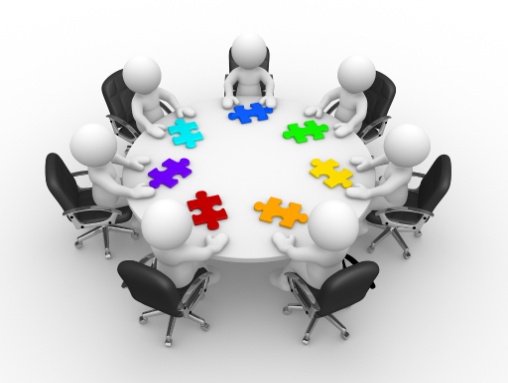 Расширить представление о сущности и содержании профориентационной работы в школе в условиях педагогического класса. Формировать у старшеклассников интерес к педагогической профессии, мотивировать обучающихся 9-10 классов на обучение в педагогическом классе.Будем рады встрече с вами на семинаре!№  Тема выступленияВремя проведенияОтветственныйТеоретическая частьТеоретическая частьТеоретическая частьПриветственное слово директора.14.30 – 14.35И.Г. Третьякова, директорПредставление проекта «Педагогический класс».14.35 – 14.45Н.В.Якимова, заместитель директора по УВРСодержание образовательных курсов, реализующихся в рамках проекта   «Педагогический класс».14.45 – 14.52А.Ю. Пузыревская,  куратор проектаJuniorSkills - инновационное направление в области ранней профориентации учащихся педагогического класса.14.53-15.00А.В. Касьянова, эксперт- компатриот, преподаватель ГАОУ СПО СО «Камышловский педагогический колледж» В. Свагузова, победитель VIII Открытого регионального чемпионата «Молодые профессионалы» (WS Россия) Свердловской области, студентка 1-ого курса педагогического колледжа. Самопрезентация деятельности педагогического класса. 15.00-15.05Участники педагогического классаПрактическая частьПрактическая частьПрактическая частьПрактическая частьПрофориентационные игры и упражнения для старшеклассников.15.05-15.25Н.В. Якимова, заместитель директора по УВРПодведение итогов семинара.15.25-15.30Н.В. Якимова, заместитель директора по УВР